.FORWARD, ROCK, BACK, ROCK, FORWARD, FULL TURN, SHUFFLE FORWARDPIVOT TURN, ½ TURN SHUFFLE, ½ TURN SHUFFLE, PIVOT TURNSIDE, BEHIND, ¼ TURN SHUFFLE, OUT-OUT, HOLD, IN-ACROSS, HOLD¾ TURN, KICK, SAILOR STEP, SAILOR STEP, BACK-HEEL-BACK-FORWARDFORWARD, ½ TURN KICK, COASTER STEP, FORWARD, ¼ TURN KICK, BEHIND-SIDE-ACROSSSIDE, ROCK, SHUFFLE ACROSS, SIDE, HOLD, BEHIND-SIDE-ACROSSSIDE, ¼ TURN, ½ TURN SHUFFLE, ½ TURN, ½ TURN, FORWARD, ROCK BACK¼ TURN HIP, HIP, HIP, HIP, SAILOR STEP, COASTER STEPREPEATAngel Eyes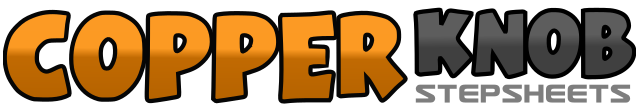 .......Count:64Wall:4Level:Beginner.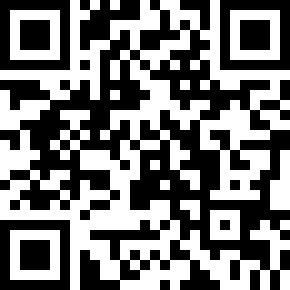 Choreographer:Gordon Elliott (AUS) & Linda Pink (AUS)Gordon Elliott (AUS) & Linda Pink (AUS)Gordon Elliott (AUS) & Linda Pink (AUS)Gordon Elliott (AUS) & Linda Pink (AUS)Gordon Elliott (AUS) & Linda Pink (AUS).Music:Angel Eyes - Michael Learns to RockAngel Eyes - Michael Learns to RockAngel Eyes - Michael Learns to RockAngel Eyes - Michael Learns to RockAngel Eyes - Michael Learns to Rock........1-2Step right forward, rock back onto left3-4Step right back, rock forward onto left5-6Step right forward, turning full turn left hook left across in front of right7&8Shuffle forward: left-right-left1-2Pivot: step right forward, turn ½ turn left take weight onto left3&4Turn ½ turn left shuffle back: right-left-right5&6Turn ½ turn left shuffle forward: left-right-left7-8Pivot: step right forward, turn ½ turn left take weight onto left1-2Step right to the side, step left behind right3&4Turn ¼ turn right shuffle forward: right-left-right&5-6Step left to the side, step right to the side, hold&7-8Step left to the center, step right across in front of left, hold1-2Turn ¾ turn left take weight onto right, kick left at 45 degrees3&4Sailor: step left behind right, step right to the side, step left to the side5&6Sailor: step right behind left, step left to the side, step right to the side&7&8Step left back, touch right heel forward, step right together, step left forward1-2Step right forward, turn ½ turn left kick left forward3&4Coaster: step left back, step right together, step left forward5-6Step right forward, turn ¼ turn left kick left to the side7&8Step left behind right, step right to the side, step left across in front of right1-2Step right to the side, side rock onto left3&4Shuffle right across in front of left: right-left-right5-6Step left to the side, hold7&8Step right behind left, step left to the side, step right across in front of left1-2Step left to the side, turn ¼ turn left rock onto right3&4Turn ½ turn left shuffle forward: left-right-left5Turn ½ turn left step right back6Turn ½ turn left step left forward7-8Step right forward, rock back onto left1Turn ¼ turn right step right to the side push hips right2-3-4Push hips left, push hips right, push hips left5&6Sailor: step right behind left, step left to the side, step right to the side7&8Coaster: step left back, step right together, step left forward